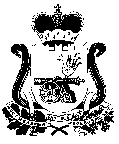  АДМИНИСТРАЦИЯ  ШАТАЛОВСКОГО СЕЛЬСКОГО ПОСЕЛЕНИЯ ПОЧИНКОВСКОГО РАЙОНА СМОЛЕНСКОЙ ОБЛАСТИРАСПОРЯЖЕНИЕот   02  декабря 2022 года                                                                  №  160     д.Шаталово        В целях выявления мнения жителей Шаталовского сельского поселения Починковского района Смоленской области, организаций, расположенных на территории Шаталовского сельского поселения Починковского района Смоленской области, по вопросу рассмотрения  установления публичного сервитута в отношении земельных участков в границах полосы отвода автомобильной дороги общего пользования федерального значения Р-120 Орёл-Брянск-Смоленск-граница с Республикой Белоруссия на 309+980 с кадастровыми номерами 67:14:0000000:184 и 67:14:0000000:1138, для использования в целях строительства и эксплуатации линейного объекта газоснабжения: Газопровод низкого давления  к границе домовладений: д. Дмитриевка д.63, д.66,Починковский район Смоленская область. Категория земель – земли промышленности, энергетики,транспорта,связи,радиовещания,телевидения,информатики,земли для обеспечения космической деятельности, земли обороны, безопасности и земли иного специального назначения. В соответствии со ст.11.3 Земельного кодекса Российской Федерации, ст.43, 46 Градостроительного кодекса Российской Федерации, ст.28 Федерального закона от 06.10.2003 №131-ФЗ «Об общих принципах организации местного самоуправления Российской Федерации», Уставом Шаталовского сельского поселения Починковского района Смоленской области:1. Назначить публичные слушания по рассмотрению об установления публичного сервитута в отношении земельных участков в границах полосы отвода автомобильной дороги общего пользования федерального значения Р-120 Орёл-Брянск-Смоленск-граница с Республикой Белоруссия на 309+980 с кадастровыми номерами 67:14:0000000:184 и 67:14:0000000:1138, для использования в целях строительства и эксплуатации линейного объекта газоснабжения: Газопровод низкого давления  к границе домовладений: д. Дмитриевка д.63, д.66,Починковский район Смоленская область. Категория земель–земли промышленности, энергетики, транспорта, связи, радиовещания, телевидения, информатики, земли для обеспечения космической деятельности, земли обороны, безопасности и земли иного специального назначения.          расположенных на землях населённых пунктов в жилой зоне.           2. Организовать проведение публичных слушаний 12 января 2023 года в 11.00 в здании Администрации Шаталовского сельского поселения Починковского района Смоленской области.           3. Определить, что предложения по вопросу, вынесенному на публичные слушания, принимаются в письменном виде адресу: Администрации муниципального образования «Починковский район» Смоленской области  Смоленская область, Починковский район, г. Починок, ул. Советская, д. 1, каб. 28, в рабочие дни с 9-00 до 18-00 (обеденный перерыв с 13-00 до 14-00). В период с 09.12.2022 года по 11.01.2023 года.           4. Опубликовать настоящее распоряжение в газете «Сельская новь» и          разместить на информационно-телекоммуникационной сети «Интернет» на официальном сайте Администрации Шаталовского сельского поселения Починковского района Смоленской области:           http://shatalovskoe.admin-smolensk.ru/.          5. Контроль за исполнением настоящего распоряжения оставляю за собой.Глава муниципального образованияШаталовского сельского поселенияПочинковского районаСмоленской области                                                                О.Н. БачуринаО проведении публичных слушаний по вопросу рассмотрения установления публичного сервитута